Población & SociedadAño, Vol. XX (X), pp. XX-XXXDOI: http://dx.doi.org/10.19137/pys-XXXX-XXXXXX (book antigua, normal, 9 ptos.) (estos datos los completa la revista)Título en español (se sugiere que el título no supere los 125 caracteres con espacio. No debe llevar notas al final, las mismas se deben colocar a partir de la introducción) (book antigua, normal, 14 ptos., alineado a la izquierda) Título en inglés (book Antigua, cursiva, 12 ptos., alineado a la izquierda) Nombre y apellido del autor (book antigua, normal, 11 ptos.)  (agregar hipervínculo al símbolo de ORCID. Para ello pararse sobre el símbolo verde, hacer click con el botón derecho del mouse, ingresar en la opción hipervínculo y en la parte inferior donde dice Dirección colocar la dirección web con la que se desea crear el hipervínculo)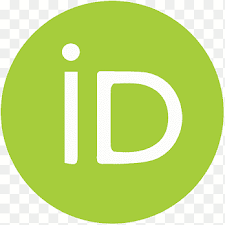 (Filiación institucional sin siglas, país. mail institucional) (book antigua, normal 9 ptos., justificado) Nombre y apellido del autor (book antigua, normal, 11 ptos.)  (agregar hipervínculo al símbolo de ORCID. Para ello pararse sobre el símbolo verde, hacer click con el botón derecho del mouse, ingresar en la opción hipervínculo y en la parte inferior donde dice Dirección colocar la dirección web con la que se desea crear el hipervínculo)(Filiación institucional sin siglas, país. mail institucional) (book antigua, normal 9 ptos., justificado) Resumen(El resumen no debe exceder los hasta 600 caracteres con espacio) (book antigua, normal, 9 ptos., justificado)Palabras clave: (máximo seis, separadas por punto y coma) (book antigua, normal, 9 ptos., justificado)Abstract(book antigua, normal, 9 ptos., justificado)Keywords: (book antigua, normal, 9 ptos., justificado)Títulos principales o de primer orden (no deben llevar siglas) (book antigua, normal, 12 ptos., alineado a la izquierda)Subtítulos o de segundo orden (book antigua, cursiva, 11 ptos., alineado a la izquierda)El cuerpo del texto debe estar escrito en book antigua, normal, 10 ptos., sangría en la primera línea de 0,5 cm., justificado.Los artículos no deberán exceder las doce mil (12.000) palabras incluyendo notas, cuadros, gráficos, apéndices y referencias bibliográficas. Las abreviaturas deberán ser coherentes y fácilmente identificables. En caso necesario se incluirá una lista al final con el significado de cada una de ellas.  Se sugiere que el texto incluya el desarrollo del problema, antecedentes, método y resultados. Las notas de los artículos deben reducirse al mínimo posible. Se deben incorporar al final del texto, con las correspondientes llamadas numeradas correlativamente, después del signo de puntuación, si lo hubiera. Se recomienda utilizar la herramienta “notas al final”. (los números de las notas deben ir en superíndice, book antigua, normal, 10 ptos.)Las referencias bibliográficas y las fuentes editadas deberán insertarse en el texto, entre paréntesis y siguiendo el formato propuesto por la American Psychological Association (APA) sexta edición, que incluye el apellido del autor/autores, el año de la publicación y el número de páginas. Por ejemplo: (Bolsi, 2003, p.45); (Berger y Luckmann, 2006, p.125).Para resaltar algo en el texto se recomienda utilizar cursivas, las comillas se utilizan para citas textuales.Las citas cortas, de dos líneas o menos (cuarenta palabras), deben ser incorporadas en el texto usando comillas para indicarlas.Las citas de 40 palabras o más se separan del texto por un espacio de 6 puntos antes y después y se tabulan desde el margen izquierdo a 1 cm.; aquí no hay necesidad de usar comillas ni cursiva (book antigua, normal, 9 ptos.). El contenido gráfico incluye fotos, figuras (planos, mapas, bosquejos, dibujos, etc.), gráficos, cuadros y/o esquemas (o diagramas) y deberán complementar y clarificar el texto. Se podrán incluir hasta 10 elementos gráficos en total, que deben ser incorporados aparte del texto como archivos complementarios. Todo el material gráfico debe ser mencionado en el cuerpo del texto. En el texto se indicará el lugar donde deben ser insertos, con el número (p.e. Figura 1 / Cuadro 1) seguido del título, y en el renglón siguiente, se indicarán las fuentes y los autores. Se requiere que las figuras tengan una definición mínima de 300 dpi.Figura 1. Título de la figura (book antigua, normal, 10 ptos., alineado a la izquierdaFuente: indicación precisa de donde se tomó la información (book antigura, normal, 8 ptos., justificado).Cuadro 1. Título del cuadro (book antigua, normal, 10 ptos., alineado a la izquierdaFuente: indicación precisa de donde se tomó la información (book antigura, normal, 8 ptos., justificado).Referencias (título principal o de primer orden, book antigua, normal, 12 ptos., alineado a la izquierda)El cuerpo de las referencias debe estar escrito en book antigua, normal, 10 ptos., espaciado posterior de 6 ptos., justificado. Las referencias electrónicas no deben llevar hipervínculo. Respetar el uso de las cursivas en cada caso.La bibliografía y las fuentes editadas irán incorporadas al final del artículo, ordenadas alfabéticamente y siguiendo el formato propuesto por la American Psychological Association (APA) sexta edición. A continuación se citan ejemplos:Libros de un autor: Duby, G. (1981). El caballero, la mujer y el cura. Madrid, España: Taurus Editorial.Libros de dos o más autores: Berger, P. y Luckmann, T. (2006). La construcción social de la realidad. Madrid, España: Amorrortu editores.Capítulos de libros: Ginzburg, C. (1983). Señales, raíces de un paradigma indiciario. En A. Gargani (Ed.), Crisis de la razón. Nuevos modelos en la relación entre saber y actividad humana (pp. 55-99). Barcelona, España: Siglo XXI editores.Artículos en revistas científicas sin DOI: Gallero, C. (2013). Agroindustrias familiares en Misiones. Fábricas de ladrillo y almidón de mandioca de alemanes brasileños (1919-2009). Población & Sociedad, 20 (1), 41-76.Artículos en revistas científicas con DOI: Ramírez, L. (2018). Movilidad residencial intrametropolitana en Buenos Aires (2005-2010). Población & Sociedad, 25(2), 111-143. doi: 10.19137/pys-2018-250205.Artículos en línea: Mota de Cabrera, C. (2006). El rol de la escritura dentro del currículo de la enseñanza y aprendizaje del inglés como segunda lengua: Una perspectiva histórica. Acción Pedagógica, 15(1), 56-63. Recuperado de http://www.saber. ula.ve/accionpe/Artículos de diarios impresos con autor: De Benito, E. (5 de junio de 2000). Soria es la primera región del mundo que planifica un desarrollo ecológico y sostenible. El país, pp. 15-16.Artículos de diarios impresos sin autor: Soria es la primera región del mundo que planifica un desarrollo ecológico y sostenible. (5 de junio de 2000). El país, pp. 15-16.Artículos de diarios online: Bonet, E. (2011, 2 de febrero). Miles de personas oran en la plaza Tahrir de El Cairo. El Tiempo. Recuperado de http://www.eltiempo.com/mundo/africa/protestas-enegipto_8817580-4.Simposios y conferencias: Manrique, D. y Aponte, L. (Junio de 2011). Evolución en el estudio y conceptualización de la consciencia. En H. Castillo (Presidencia), El psicoanálisis en Latinoamérica. Simposio llevado a cobo en el XXXIII Congreso Iberoamericano de Psicología, Medellín, Colombia.Tesis (de doctorado o de maestría): Boldrini, P. (2011). Producción participativa del hábitat popular en el área metropolitana de Tucumán. (Tesis doctoral). Universidad Nacional de Tucumán, Tucumán, ArgentinaNotas (título principal o de primer orden, book antigua, normal, 12 ptos., alineado a la izquierda)